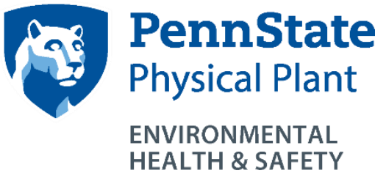 Regulated Waste Management Programhttp://ehs.psu.edu/infectious-waste-management/overviewEHS Contact: Beata Clapp, bqc5272@psu.edu 814-865-6391Who does this program apply to?								University employees, students, and visitors who generate or handle regulated medical waste in the performance of their duties. Examples of regulated medical waste include: needles, syringes, contaminated labware (petri dishes, culture tubes, pipettes, and tissue culture flasks), contaminated gloves, etc.Examples would include waste generated from nurses’ offices, microbiology laboratories, blood spill cleanups, items saturated with human blood, etc.What are the key requirements of this program?Biohazard/infectious wastes should be placed into the appropriate containers (e.g. red/orange biohazard plastic bag, sharps container) and disposed through the campus specific regulated medical waste disposal vendor.Sharps containers must be rigid, leakproof, puncture resistant, and tightly lidded.While not truly regulated medical waste, preserved biological specimens (e.g. cats for dissection) should be disposed through the campus specific regulated medical waste disposal vendor.Regulated medical waste should be disposed of in accordance with the Penn State infectious waste disposal policy SY29.Supervisors must:Identify the individuals by job title(s) who handle regulated medical waste.Provide Personal Protection Equipment (PPE) and ensure that it is worn by employees.Ensure that regulated medical waste is disposed of properly and in a timely manner.Storage Requirements:For less than 30 days: store at room temperature or in a refrigerator.For less than 90 days: store in a freezer.Sharps containers may be used until they are three-quarters full.Waste that becomes putrescent (foul smelling) must be disposed of within 24 hours.Autoclaving (steam sterilizing) will generally prevent waste from becoming putrescent.Recordkeeping Requirements: Regulated medical waste manifest records must be received within 20 days of shipment.Regulated medical waste manifest records must be maintained in a central location for 5 years from the date of shipment.For additional information:Penn State Infectious Waste Disposal Policy SY29	https://policy.psu.edu/policies/sy29PA Department of Environmental Protection Infectious Waste Regulations http://www.pacode.com/secure/data/025/chapter284/chap284toc.html